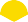 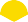 Ime ( ime jednog roditelja ) i prezime  		  Naziv pravnog subjekta  		                                                                                                                                  Adresa stanovanja / sjedišta   	  Broj telefona , faxa i mobitel   	                                                                                                                        Adresa za dostavu pošte   		Općina Novi Grad SarajevoKomisiji za odobravanje novčanih podsticaja-putem Službe za privredu i lokalni ekonomski razvojPREDMET : Zahtjev za dodjelu direktnih novčanih podsticaja –investiranje u poljoprivredna gazdinstva i prerađivačke kapacitete 	________        Tačno navesti vrstu podsticaja (navedene na poleđini obrasca) za koju se podnosi zahtjevUz zahtjev prilažem slijedeću dokumentaciju (original ili ovjerene kopije ne starije od 6 mjeseci):Opća dokumentacija:uvjerenje o kretanju (Obrazac broj PBA4A)-MUP KS, Novi Grad Sarajevo ne starije od šest (6) mjeseci dokaz o vlasništvu, posjedništvu ili da su korisnici zemljišta na kojem je zasnovana poljoprivredna proizvodnja, što se dokazuje zemljišno-knjižnim izvadkom (ZK), posjedovnim listom (PL) ili ugovorom o zakupu zemljišta na korištenje ne kraćim od pet (5) godina sa priloženim zemljišno-knjižnim izvadkom ili posjedovnim listom na ime izvornog vlasnika (zakupodavca), original ili ovjerena kopija ne starija od šest (6) mjeseci,za pravna lica i zadruge  - Izvod iz sudskog Registra ne stariji od 90 dana, za obrtničke djelatnosti (osnovna i dopunska djelatnost)- ovjerena kopija Rješenja o registraciji djelatnosti iz nadležne općinske službe ne starija od šest (6) mjeseci,,za pravna lica, zadruge i obrtničke djelatnosti kopija Uvjerenja o poreznoj registraciji (ID broj) ne starije od šest (6) mjesecidokaz o izmirenim  dospjelim poreskim obavezama ne starije od šest (6) mjesecipotvrda iz banke o transakcijskom računu ili ugovor o transakcijskom računu, odnosno potvrda o solventnosti za pravna lica i obrtničke djelatnosti,za animalnu proizvodnju osim pčelarstva i koka nosilja na otvorenoj proizvodnji - potvrda o površini i lokaciji objekta u kom je dozvoljeno držanje stoke izdata od strane nadležne općinske službe gdje se objekat nalazi ne starija od godinu dana,za animalnu proizvodnju dokaz o provedenim veterinarskim mjerama zdravstvene zaštite životinja-veterinarski nalaz ne stariji od godinu dana ,izjava o tačnosti i ispravnosti navedenih podataka u zahtjevu,izjava o saglasnosti objave ličnih podataka.Posebna dokumentacija:da posjeduje fakturu sa fiskalnim računom na ime podnosioca zahtjeva  o kupovini  nove mehanizacije i priključnih  sredstava, kao i nove opreme u biljnoj i animalnoj proizvodnji, saobraćajna dozvola za mehanizaciju, koja podliježe registraciji (prilažu podnosioci zahtjeva  uz zahtjev za podsticaj za nabavku nove mehanizacije i priključnih sredstava i nove opreme u biljnoj animalnoj proizvodnji),ovjerena izjava podnosioca zahtjeva da će nabavljenu mehanizaciju, priključna sredstva,  kao i novu opremu u biljnoj i animalnoj proizvodnji zadržati u svom vlasništvu najmanje 3 godine od dana ostvarivanja prava na novčani podsticaj, te da istu neće prodati ili dati u zakup trećim licima,da posjeduje fakturu sa fiskalnim računom na ime podnosioca zahtjeva  o kupovini  novog plastenika, staklenika, tunela iz tekuće godine,ovjerena Izjava da će plastenik, staklenik ili tunel koristiti, isključivo na poljoprivrednom gazdinstvu i da isti neće prodati i davati u zakup trećim licima naredne dvije godine od dana kupovine plastenika, staklenika ili tunela,projekat  iz oblasti poljoprivredne proizvodnje na koji se aplicira (idejni, glavni ili izvedbeni),faktura sa fiskalnim računom na ime podnosioca zahtjeva o izvedenim radovima u tekućoj godini od ovlaštene građevinske firme, verificirane za izvođenje građevinskih i zemljanih radova,pravosnažno Rješenje za građenje - građevinska dozvola, ne starije od dvije godine,pravosnažno Rješenje za rekonstrukciju objekta-građevinska dozvola, ne starije od dvije godine,ovjerena Izjava da objekat neće prodati niti mu promijeniti namjenu, najmanje pet godina Norme za ostvarivanje prava na podsticaj u poljoprivrednoj proizvodnji: Nabavka nove mehanizacije i priključnih sredstava i nove opreme u biljnoj i animalnoj proizvodnji-po računuNabavka novih plastnika,staklenika, tunela -  minimalno -30m2Nabavka novih staklenika -maximalno 500m2Kapitalni infrastrukturni projekti – u okviru raspoloživih sredstava                                                                                                             Podnosilac zahtjeva U Sarajevu 	______20__      . godine                                              ________________